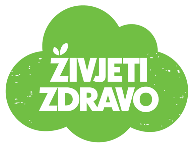 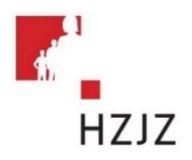 Tjedni jelovnik za prehranu učenika u osnovnim školama od 8. 4. 2024. – 12. 4. 2024.Tjedni jelovnik za prehranu učenika u osnovnim školama od 15. 4. 2024. – 19. 4. 2024.Tjedni jelovnik za prehranu učenika u osnovnim školama od 22. 4. 2024. – 26. 4. 2024.Tjedni jelovnik za prehranu učenika u osnovnim školama od 29. 4. 2024. – 30. 4. 2024.U cilju smanjivanja unosa soli preporučuje se uporaba različitog bilja i začina kao zamjene za sol. Pri odabiru hrane, prednost se daje hrani s nižim sadržajem natrija. Sukladno zakonskoj regulativi, obvezna je uporaba jodirane soli.Tijekom pripreme hrane preporučuje se korištenje manje šećera, kao i smanjenje količine šećera koja se dodaje u tople napitke. Za serviranje deserta preporučuju se deserti na bazi voća ili mlijeka umjesto kolača koji često obiluju šećerom. Najprimjerenija tekućina je voda, ali se preporučuju i sokovi od voća i povrća bez dodanog šećera. Ukoliko postoje uvjeti, optimalno je poslužiti svježe ocijeđene sokove. Bez obzira na to jesu li navedeni u jelovniku ili ne, uvijek se mogu poslužiti voćni i biljni čajevi. Pri zaslađivanju dati prednost medu, dok dodani šećer koristiti u minimalnim količinama.Nacionalne smjernice za prehranu učenika dostupne su na poveznici: Nacionalne smjernice za prehranu učenika u osnovnim školama.DANDoručak (mliječni obrok)RučakUžina Školska marenda8. 4. 2024.
ponedjeljakRaženi kruhNamazJogurt s probiotikom Voće Juha od rajčice Kuhano jaje, pire špinat, pire krumpirVoćeKolač od jogurta i višanja
Kolač od mrkveVoće9. 4. 2024.
utorakŽitarice s mlijekom i medomVoće  Bistra juhaPanirana puretinaRiži biži Zelena salata Voće Domaći pudingBananaGobanicaJogurt10. 4. 2024.
srijedaĐački integralni sendvičČaj s limunom i medom Voće Varivo od mahuna Integralni kruh VoćeKolač od griza i jabukaBurek (juneće meso)11. 4. 2024.četvrtakRaženi kruhNamazJogurt s probiotikom VoćeBistra juha s rezancima Mesne okruglice u umaku od rajčice
Pire od krumpira i cvjetače
Zelena salata s mrkvom Carska pitaVoćeKolač od griza i jabukaVoće12. 4. 2024.petakKajganaCrni kruhČaj s limunom i medomVoće Krem juha od brokulePovrtne polpetePire od krumpiraCikla salataŠtrudel od jabuka i tikvicaVoćeSavijača sa siromVoćeDANDoručak (mliječni obrok) RučakUžina Školska marenda15. 4. 2024.
ponedjeljakGriz/proso/čokolino na mlijeku Čaj s limunom i medomVoćeProljetno varivo od graška s noklicamaCrni ili integralni kruhVoćeŠkolski kolač ( jaja, kokos, čokolada, brašno , ulje, mlijeko)Školski kolač (jaja, kokos, čokolada, brašno , ulje, mlijeko)voće16. 4. 2024.
utorakGriz ili riža na mlijeku s kakao posipomVoćeJuneća juhaKuhana junetina, pire krumpir, umak od rajčice ( šalša)Zelena salata s rotkvicomSavijača sa siromVoćeGibanica ( jaja, sir, jogurt, ulje, brašno)Jogurt17. 4. 2024.
srijedaĐački integralni sendvičČaj s limunom i medomVoćeVarivo od leće i ječmaCrni ili integralni kruhKupus salataSavijača s jabukom i tikvicamaBurger (juneće meso, sir, zelena salata)18. 4. 2024.
četvrtakKajganaCrni kruhJogurtVoćeBistra  juhaPečena piletina ( batak/zabatak)Pire krumpirSalata s ciklom i mrkvomVoćeGibanica ( jaja, sir, jogurt, ulje, brašno)JogurtKolač s jogurtom i višnjamaJogurt19. 4. 2024.
petakŠkolska pizza petkom 
Čaj s limunom i medomVoćeJuha od brokulePovrtne polpete, šareni pire
Kupus salataVoćeKolač s jogurtom i višnjamaJogurtSavijača sa siromVoćeDANDoručak (mliječni obrok) RučakUžina 22. 4. 2024.
ponedjeljakGriz/proso/čokolino na mlijeku Čaj s limunom i medomVoćeVarivo od slanutka i povrća Crni ili integralni kruhVoće Hrskavi burek( svježi sir, jogurt, kiselo vrhnje, cornflkes)Kolač od mrkveVoće23. 4. 2024.
utorakŽitne pahuljice s mlijekomNamazRaženi kruhVoće Bistra juha s rezancima Mesne okruglice u umaku od rajčice
Pire od krumpira i cvjetače
Zelena salata s mrkvom Crni kruh 
Pureća šunka VoćeGibanica ( jaja, sir, jogurt, ulje, brašno)Jogurt24. 4. 2024.
srijedaĐački integralni sendvičČaj s limunom i medom VoćeBistra juhaPanirana puretineRiži bižiZelena salataKolač od mrkveVoćeHrskavi burek( svježi sir, jogurt, kiselo vrhnje, cornflkes)25. 4. 2024.
četvrtakRaženi kruhNamazKuhano jaje Mlijeko Voće Špageti na bolonjski
Zelena salata s rotkvicamaSavijača sa siromKolač od jogurta i višanjajogurt26. 4. 2024.
petakKajganaCrni kruhČaj s limunom i medomVoćeJuha od povrća 
Štapići od ribeZelje s krumpirom Voće Kolač od mrkvejogurtSavijača sa siromDANDoručak (mliječni obrok) RučakUžina 29. 4. 2024.
ponedjeljakŽitne pahuljice s mlijekomNamazRaženi kruhVoće  Povrtna juhaLazanje s mesom Zelena salata Domaći puding BananaKolač od mrkveVoće30. 4. 2024.
utorakGriz/proso/čokolino na mlijeku Čaj s limunom i medomVoćeJuneća juhaKuhana junetina, pire krumpir, umak od rajčice ( šalša)Zelena salata s rotkvicomKolač od jogurta i višanjajogurtBurek (juneće meso)